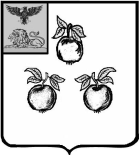 БЕЛГОРОДСКАЯ ОБЛАСТЬАДМИНИСТРАЦИЯ МУНИЦИПАЛЬНОГО РАЙОНА«КОРОЧАНСКИЙ РАЙОН» ПОСТАНОВЛЕНИЕКорочаОб организации мест массовогоотдыха населения на водныхобъектах Корочанского района          Руководствуясь Федеральным законом от 06.10.2003 года № 131–ФЗ «Об общих принципах организации местного самоуправления в Российской Федерации» и в целях обеспечения охраны жизни и здоровья людей в местах массового отдыха на водных объектах района, администрация муниципального района «Корочанский район» п о с т а н о в л я е т:1. Определить местами массового отдыха населения на следующих водных объектах Корочанского района:- Корочанское водохранилище (территория Бехтеевского сельского поселения);- Водохранилище вблизи с. Кошмановка (территория Алексеевского сельского поселения);        -   пруд в с. Поповка (территория Поповского сельского поселения);- пруд в с. Дальняя Игуменка (территория Мелиховского сельского поселения).2. Рекомендовать главам администраций Бехтеевского, Алексеевского, Поповского, Мелиховского сельских поселений обеспечить подготовку и надлежащее содержание мест массового отдыха на водных объектах согласно правилам пользования пляжами в Российской Федерации утвержденных Приказом Министерства Российской Федерации по делам гражданской обороны, чрезвычайных ситуаций и ликвидации последствий стихийных бедствий от 30 сентября 2020 года № 732.3. Рекомендовать начальнику ОМВД России по Корочанскому району Емельянову А.Н. обеспечить охрану правопорядка в местах массового отдыха населения на водных объектах района.4. Постановление администрации муниципального района «Корочанский район» от 22 марта 2021 года № 125 «Об организации мест массового отдыха населения на водных объектах Корочанского района» признать утратившим силу.5. Директору муниципального казенного учреждения «Административно-хозяйственный центр обеспечения деятельности органов местного самоуправления муниципального района «Корочанский район» Кладиенко Е.А. обеспечить размещение настоящего постановления на официальном сайте органов местного самоуправления муниципального района «Корочанский район» в информационно – коммуникационной сети общего пользования.6. Контроль за исполнением постановления возложить на заместителя главы администрации района – секретаря Совета безопасности 
Нечипоренко И.В.«7»апреля2022г.№294Глава администрации Корочанского районаН.В. Нестеров